Пояснительная записка.Театр – это волшебный мир, в котором ребёнок радуется играм, а играя, познаёт окружающее. Синтетический характер всех театрализованных игр – представлений позволяет успешно решить многие воспитательно – образовательные задачи дошкольного учреждения, воспитать художественный вкус, развить творческий потенциал, сформировать устойчивый интерес к театральному искусству, что в дальнейшей жизни определит потребность каждого ребёнка обращаться к театру как к источнику эмоционального сопереживания, творческого соучастия. Театр в детском саду научит ребёнка видеть прекрасное в жизни и в людях, зародит стремление самому нести в жизнь прекрасное и доброе. В театрализованных играх с помощью таких выразительных средств, как интонация, мимика, жест, походка, разыгрываются определённые литературные произведения. Дети знакомятся не только с их содержанием, воссоздают конкретные образы, но и учатся глубоко сопереживать событиям, взаимоотношениям героев произведений. Театральные игры способствуют развитию детской фантазии, воображения, всех видов памяти и видов детского творчества (художественно-речевого, музыкально-игрового, танцевального, сценического).Участвуя в процессе театрализованной деятельности, ребенок учится коллективно работать над замыслом будущего спектакля, создавать художественные образы, обмениваться информацией, планировать различные виды художественно-творческой деятельности (подбор музыкальных характеристик персонажам, работа над ролью и т. д., а также координировать свои функции. Характеристика возраста.5-6 лет.Дети шестого года жизни уже могут распределять роли до начала игры и строить свое поведение, придерживаясь роли. Игровое взаимодействие сопровождается речью. Дети начинают осваивать социальные отношения. Действия детей в играх становятся разнообразными. Продолжает развиваться образное мышление. Дети способны рассуждать и давать адекватные причинные объяснения. Развитие воображения в этом возрасте позволяет детям сочинять достаточно оригинальные и последовательно разворачивающиеся истории. Продолжает совершенствоваться речь, в том числе ее звуковая сторона. Развиваются фонематический слух, интонационная выразительность речи при чтении стихов, в сюжетно-ролевых играх и в повседневной жизни. Развивается связная речь. Дети могут пересказывать, рассказывать по картинке, передавая не только главное, но и детали.6-7 лет.В сюжетно-ролевых играх дети подготовительной к школе группы начинают осваивать сложные взаимодействия людей, отражающие характерные значимые жизненные ситуации. Игровые действия детей становятся более сложными. У детей продолжает развиваться восприятие, образное мышление. Продолжают развиваться навыки общения и рассуждения, развивается внимание дошкольников, оно становится произвольным. Продолжает развиваться речь: ее звуковая сторона, грамматический строй, лексика. Развивается связная речь. К концу дошкольного возраста ребенок обладает высоким уровнем познавательного и личностного развития, что позволяет ему в дальнейшем успешно учиться в школе.Цель программы. Развитие творческой самостоятельности, художественного вкуса в передаче образа. Психологическое раскрепощение посредством театрализованной деятельности. Формирование у детей коммуникативных умений через театрализованную деятельность. Задачи программы. – Совершенствовать всестороннее развитие творческих способностей детей средствами театрального искусства. – Развивать творческую самостоятельность в создании художественного образа. – Закреплять правильное произношение всех звуков, отрабатывать дикцию, продолжать работать над интонационной выразительностью речи. – Совершенствовать диалогическую и монологическую формы речи, воспитывать культуру речевого общения. – Поддерживать стремление детей самостоятельно искать выразительные средства для создания образа персонажа, используя движение, позу, жест, речевую интонацию. – Воспитывать устойчивый интерес к театрально – игровой деятельности через постановку музыкально – драматических спектаклей. Принципы:- импровизационность,- гуманность,- систематизация знаний,- учет индивидуальных способностей каждого ребенка. План образовательной программы.Базовая образовательная область – социально-коммуникативное развитие.Интеграция образовательных областей: речевое, познавательное, коммуникативное, художественно-продуктивное, художественно-эстетическое развитие.Виды деятельности: Познавательно-творческая, коммуникативная.Максимальный объем образовательной нагрузки: 30 мин. (1 раз в неделю, 37 часов в год)Интеграция образовательных областей:«Речевое развитие» знакомство с литературными произведениями, которые будут использованы в постановках спектаклей, игр, занятий, праздников, и самостоятельной театрализованной деятельности. «Художественно-продуктивное развитие» знакомство с иллюстрациями близкими по содержанию, сюжету спектакля. Рисование разными материалами по сюжету спектакля, или его персонажей. «Познавательное развитие» знакомство с предметами ближайшего окружения, культурой, повадками животных природными явлениями, бытом и традицией народов, что послужит материалом, входящим в театрализованные игры и спектакли. «Художественно-эстетическое развитие» знакомство с музыкальными произведениями к очередному спектаклю, определение характера музыки, способствующее более полной передаче образов героев. «Социально-коммуникативное развитие» - использование дидактических игр, использование скороговорок, чистоговорок, потешек. Развитие четкой дикции. «Физическое развитие» - использование подвижных-сюжетных игр. «Здоровьесберегающие технологии:• дыхательная гимнастика• артикуляционная гимнастика. • пальчиковые игры со словами, • гимнастика для глаз, • физкультминутка, динамические паузы. Формы работы с детьми:• игра;• импровизация (служащая мостом между играми ребенка в быту и искусством актера);• инсценировки и драматизация;• объяснение;• рассказ и рассказ детей;• чтение воспитателя;• показ;• личный пример;• беседы;• просмотр видеофильмов;• разучивание произведений устного народного творчества;• обсуждение;• наблюдения;• словесные, настольные и подвижные игры; • пантомимические этюды и упражнения. Календарно-тематический план работыОжидаемый результат:– творческая активность ребенка, его самостоятельность, инициатива, ярко выраженная эмоциональность; – способность сопереживать героям сказок, умение включаться в образ, находить наиболее выразительные средства для воплощения; – обладание устойчивого интереса к ТИД; – желание участвовать в театральных постановках и праздниках; – умение преодолевать страх в публичных выступлениях. Мониторинг уровня знаний.Механизм оценки получаемых результатовАкцент в организации театрализованной деятельности с дошкольниками делается не на результат, в виде внешней демонстрации театрализованного действия, а на организацию коллективной творческой деятельности в процессе создания спектакля. 1. Речевая культура. Высокий уровень – 3 балла: понимает главную идею литературного произведения, поясняет свое высказывание; дает подробные словесные характеристики своих героев; творчески интерпретирует единицы сюжета на основе литературного произведения. Средний уровень – 2 балла: понимает главную идею литературного произведения, дает словесные характеристики главных и второстепенных героев; выделяет и может охарактеризовать единицы литературного изведения. Низкий уровень – 1 балл: понимает произведение, различает главных и второстепенных героев, затрудняется выделить литературные единицы сюжета; пересказывает с помощью педагога. 2. Эмоционально-образное развитие. Высокий уровень – 3 балла: творчески применяет в спектаклях и инсценировках знания о различных эмоциональных состояниях и характерах героев; использует различные средства выразительности. Средний уровень – 2 балла: владеет знания о различных эмоциональных состояниях и может их продемонстрировать; использует мимику, жест, позу, движение. Низкий уровень – 1 балл: различает эмоциональные состояния, но использует различные средства выразительности с помощью воспитателя. 3. Навыки кукловождения. Высокий уровень – 3 балла: импровизирует с куклами разных систем в работе над спектаклем. Средний уровень – 2 балла: использует навыки кукловождения в работе над спектаклем. Низкий уровень – 1 балл: владеет элементарными навыками кукловождения. 4. Основы коллективной творческой деятельности. Высокий уровень - 3 балла: проявляет инициативу, согласованность действий с партнерами, творческую активность на всех этапах работы над спектаклем. Средний уровень – 2 балла: проявляет инициативу, согласованность действий с партнерами в коллективной деятельности. Низкий уровень – 1 балл: не проявляет инициативы, пассивен на всех этапах работы над спектаклем.  Создание предметно-окружающей среды   Музыкально-театральный центр  В музыкально-театрализованном центре собраны костюмы, декорации и различные виды кукол необходимые для постановок спектаклей, этюдов и игр.  СD аудиотека: «Птичьи голоса», «Музыка для релаксации», «Звуки работающего транспорта», «Музыка для ритмических движений».  Видеоматериалы: диски с записями сказок, детских спектаклей.  Ноутбук, CD-плеер, телевизор, музыкальный центр, интерактивная доска.  Центр детского творчества  Здесь размещаются детские рисунки, связанные с темой занятия, поделки, творческие работы, сделанные детьми и совместно с родителями.Методическое обеспечение программы:- Антипина А.Е.  Театрализованная деятельность в детском саду. -М.,2003г- Парфёнова Е.В. Развитие речи детей с ОНР в театрализованной деятельности.- Лора Поляк. Театр сказок. –Санкт-Петербург, 2003г.- Сорокина Н.Ф., Миланович Л.Г. –Театр-творчество- дети. –М., 1995г. - Шорохова О.А. Играем в сказку. - М., 2008гдата№названиецельсодержаниеМатериал и оборудованиеВзаимодействие со специалистами и родителямипримечаниеСентябрьОктябрьНоябрьДекабрьЯнварьФевральМартАпрельМай12-31-23-45-67-81-23-45-67-81-23-45-67-81234-51-23-45-61-23-45-67-81-23-45-61-23-45-67Адаптационный период,составление списка детей.«Знакомство с детьми» «Наш любимый зал опять очень рад ребят встречать»Чтение сценки «На огороде»Игра – конкурс «Вершки - корешки»Показ сценки «На огороде»Детям младшей группы и на осеннем празднике.Чтение пьесы «Колосок»Игры с бабушкой ЗабавойРепетиция кукольного спектакля «Колосок»Показ кукольного спектакля «Колосок» детям средней группы и родителямЧтение пьесы «Снегурушка и лиса»«Каждый хочет девочке помочь»«Ох и хитрая лиса»Репетиция пьесы «Снегурушка и лиса»Игровой урокПоказ настольного театра «Три медведя»Репетиция пьесы «Снегурушка и лиса»Показ пьесы «Снегурушка и лиса» детям санаторной группы и родителям«В гостях у сказки»Герои положительные и отрицательныеЗнакомство с Бабой Ягой, Лешим, Кикиморой.Чтение пьесы «Зимовье зверей».«Кто как кричит?» Театр на фланелеграфе«Теремок»«Лиса, заяц и петух»Репетиция пьесы «Зимовье зверей»ЭмоцииРепетиция пьесы «Зимовье зверей»Показ пьесы «Зимовье зверей» детям старшей группы и родителям.«Сочиняем новую сказку».«Сказки сами сочиняем, а потом мы в них играем»Разучивание сценки «Веселый урок»Показ сценки на выпускном утреннике.Познакомиться с детьми и рассказать детям о разных театрах, для чего нужен театр, какую роль он играет в жизни людей.Формировать у детей чувство уверенности в новой обстановке.Способствовать возникновению дружеских взаимоотношенийПознакомить с текстом сценки.Развивать выразительность жестов, мимики, голоса.Формирование у детей чувства уверенности, развивать творчество.Развивать у детей умение внимательно слушать, запоминать последовательность событий.Подвести детей к выразительному исполнению взятой на себя роли.Развивать внимание, выразительность жестов, мимики,Пополнить словарный запас детей.Развивать память,Активизировать в речи детей фразеологизмами и образными выражениями.Развивать творчество детей, технику речи, силу голоса.Подвести детей к определенному восприятию текста.Развивать память, воображение, фантазию детей.Учить распознавать эмоции радости, грусти, страха по мимике и интонации голоса. Обогащать и активизировать словарь детей понятиями, обозначающими различные эмоции.Развивать выразительность жестов, мимики, голоса.Способствовать обогащению эмоциональной сферы ребенка.Работать над дыханием и артикуляцией.Развивать у детей дикцию.Пополнить понятийный запас детей новым понятием «рифма»Упражнять в придумывании рифмы к словам.Совершенствовать средства выразительности в передаче образа.Обратить внимание детей интонационную выразительность речи.Развивать речевое дыхание, закрепить текст пьесы.Создавать положительный эмоциональный настрой, вызвать интерес к новому произведению.Развивать умение охарактеризовать героев сказки. Учить понятно, логично отвечать на вопросы по содержанию сказки.Помочь детям понять и осмыслить настроение героев сказки.Учить детей распознавать эмоциональные состояния (радость, грусть, страх, злость) по мимике.Совершенствовать умение связно и логично излагать свои мысли.Развивать память, внимание, добиваться четкого произношения текста. Продолжать работу над текстом.Добиваться пластического изображения походки героев сказки.Учить распознавать эмоции (радость, грусть, страх, злость) по мимике и интонации.Изображать эти эмоции, используя жесты, движения, голос.  Способствовать обогащению эмоциональной сферы.Развивать внимание, эмоциональную память, наблюдательность.Добиваться четкого произнесения слов.Развивать у детей творческое воображение.Учить последовательно излагать мысли по ходу сюжета.Совершенствовать навыки групповой работы.Развивать у детей творческое воображение.Учить выразительно передавать характерные особенности героев сценки.Развивать самостоятельность и умение согласованно действовать в коллективе.Игра «Солнышко»Пантомима «Я вам рад»Беседа о театре и театральной студии.Игра «Назови свое имя ласково»«Назови имя соседа ласково»Рассмотреть маски эмоций.Игра «Кто это?»Упражнения:Пантомима – «Бабочки»Мимическое – «Страх»,На дыхание «Задуй свечу»Загадки об овощах.Показ сказки «Репка» на магнитной доске.Игра «Распутай небылицу»Упражнения:Пантомима «Страх», «Радость»Пересказ сказки по картинкам – схемам.Игра «Подбери картинку к выражению»Пантомима «Усталость»Знакомство с техникой управления куклами бибабо.Игра «Наоборот»Пантомима «Кривляние»Пальчиковая гимнастика «Пальчик-мальчик»Этюд: «Знакомство»,«Приветствие»Пантомима «Печем пироги»Распределение ролей. Этюды:«Снежинки», «О чем грустит зима»Пантомима «Лепим снеговика»Игры: «Изобрази героев»«Угадай, кого покажу»Упражнения:Пантомима -«Хитрость»,«Приглашение»Речевое – «Тихо – громко»Этюд «Лисичка-сестричка»Техника речи.Игра «Живые слова»Работа над техникой речи.Игра «Эхо»Упражнение на релаксацию «Разговор через стекло»Игры: «Едем на поезде»«Придумай рифму»«Закончи фразу»«Придумай как можно больше слов»Игра «Подбери картинку к выражению»Упражнение «Беседа»Пантомима – «Хитрость»«Страх»«Радость»Работа над техникой речи, мимикой.Беседа о сказочных героях русского фольклора.Творческая игра «Что это за сказка?»Игры:«Где звенит колокольчик»«Веселый бубен»Разучивание частушек, загадок.Игры:
«Живые слова»«Наоборот»«Тень»Пантомимические этюды:«Злые волки»«Бык»«Свинья»«Петух»Игры: «Зеркало»«Живые слова»Упражнение «Веселая зарядка»Проблемная ситуация.Игра «Узнай меня», «Оживи предмет»Работа над текстом, техникой речи.Рассмотрение репродукций картин, фотографий.Игра «Угадай эмоцию»,«Испорченный телефон»Работа над техникой речи (артикуляционная), дыхательная гимнастика, считалка «Жили-были два дружка»Игра «Узнай по голосу»)Работа над пьесой «Зимовье зверей»Чтение сказок, придуманных другими детьми.  Беседа по содержанию.Игра «Узнай героя»Чтение сказок, придуманных детьми и родителями.Разыгрывание сказок по выбору детей.Диск «Как устроен театр»Просмотр презентации «Театр»Ширма,Куклы   бибабо.Музыкальные инструменты.Текст сценки «На огороде».Картинки с овощами.Модели – описание героев.Костюмы.Магнитная доска, игрушки для магнитной доски.Оформление музыкального зала.Картинки – схемы.Колос, мука, пироги.Куклы бибабо.Ширма.Скороговорки.Куклы бибабо, ширма.Декорации, ширма, куклы бибабо.Текст пьесы «Снегурушка и лиса»Иллюстрации к сказке.Муз.диск.МаскиЭмоцииИгрушки животныхКартинки, Карточки.Ткань,Эскизы костюмов.Мяч, солнышко, сборник сказок.Настольный театр «Три медведя»Подготовка декораций.Костюмы.Шапочки.Русские народные сказки.Настольная игра «Угадай сказку»Игрушки Бабы Яги, Лешего, куклы бибабо, настольного театраТекст сказки «Зимовье зверей»Иллюстрации к сказке.Мультфильм.МаскиШапочкиКартинки для фланелеграфа.Фланелеграф, плоскостные фигурки животных.Картины, фотографии, маски эмоций.ДекорацииКостюмыШапочкиГрафические карточки.Картинки сказочных героев.КостюмыШапочкиМаскиДекорацииАтрибуты к сценке.Обсуждение с учителем –логопедом тематики занятий.Знакомство с музыкальным руководителем.Слушание мелодий из сказок.УпражнениеАртикуляционное «Сказка о веселом язычке»Слушание мелодии «Дождик»С родителями – «Раскрась картинку». Техника речи.Артикуляционная гимнастика.Дыхательные упражнения.Движения под музыку.С родителями – поделки к сказке из овощей.С логопедом – слова – синонимы.Игра «Составь предложение из слов»Заучивание песенки мышат.С родителями – «Разгадай кроссворд»С логопедом – составление слов по первым буквам нарисованных предметов.Артикуляционная гимнастика, упражнения на развитие дикции.Репетиция сказки с музыкальным сопровождением.С родителями - поделки из соленого теста.Речевая минутка: «Произнеси скороговорку»Дыхательное упражнение «Слоговые цепочки»Слушание П. И. Чайковского «Времена года»С родителями – «Подбери слова, похожие по значению»Проговаривание чистоговорок,Разучивание движений под музыку.С родителями – поделка домика для зайчика.Упражнение – «Закончи предложение»Дыхательное упражнение «Слоговые цепочки»Игра «Угадай по музыке»С родителями - составление рассказа по модели.С родителями – изготовление костюмов к сказке.Музыкальная игра «Узнай по ритму»Работа над техникой речи, артикуляционная гимнастика.Этюд «Хитрая лиса», «Трусливый заяц» под музыку.Речевая минутка «Кто точнее», проговаривание текста.С родителями – поделка к сказке.Музыкальная игра «Бабка Ежка», слушание музыки.Заучивание дразнилок.Артикуляционная гимнастика, дыхательное упражнение «Слоговые цепочки»С родителями – конкурс рисунков «В гостях у сказки»Дыхательная гимнастика «Воздушный шар»Составление рассказа по серии картинок «Что сначала, что потом?»Слушание шумов.С родителями – «Нарисуй по клеточкам»«Раскрась картинку»Упражнение на гласные и согласные звуки.Прослушивание музыкальных тем, характеризующих каждого персонажа.Упражнение «Найди недостающее слово»«Что лишнее»Музыкальная игра «Узнай по ритму»С родителями – «Реши ребусы»Игра «Зарядка для язычка»Музыкальная игра «Узнай героя по песенке»С родителями – рисунок «Моя семья»Репетиция текста под музыку.Проговаривание текста.С родителями – поделка «Мой любимое животное»Слушание звуков леса. С родителями – придумать свою сказку.Артикуляционная гимнастика.Музыкальное сопровождение к сценке.Работа над дикцией.В конце каждого занятия педагог благодарит, хвалит детей за проделанную работу, отмечает их наиболее значимые достижения в театральной деятельности, повторяет итог занятия и сопровождает ребят в группу. 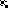 